Entry Requirements:First Times college entrantsFull time 3rd level students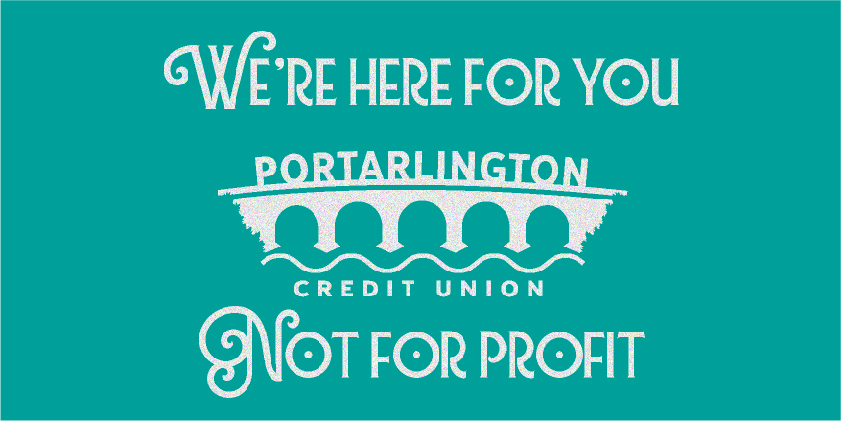 Maureen McEvoy Bursary Award Application Form 2020Applicant NameAddressPhone NumberEmail AddressDo you have a Credit Union Account?